МІНІСТЕРСТВО ОСВІТИ І НАУКИ УКРАЇНИЗАПОРІЗЬКИЙ НАЦІОНАЛЬНИЙ УНІВЕРСИТЕТФакультет фізичного виховання, здоров’я та туризмуКафедра туризму та готельно-ресторанної справиКВАЛІФІКАЦІЙНА РОБОТА
бакалаврана тему: «Колективні засоби розміщення туристів в Україні: аналітичне дослідження»«Collective accommodation of tourists in Ukraine: analytical dossier»Запоріжжя 2024МІНІСТЕРСТВО ОСВІТИ І НАУКИ УКРАЇНИЗАПОРІЗЬКИЙ НАЦІОНАЛЬНИЙ УНІВЕРСИТЕТФакультет фізичного виховання, здоров’я і туризмуКафедра туризму та готельно-ресторанної справиСтупінь вищої освіти бакалаврСпеціальність готельно-ресторанна справаЗАТВЕРДЖУЮ:Завідувач кафедри туризму таготельно-ресторанної справи__________ Н. В. Маковецька     (підпис)«__» ______________ 2023 рокуЗАВДАННЯНА КВАЛІФІКАЦІЙНУ РОБОТУРашковська Карина Ігорівна1.Тема роботи «Колективні засоби розміщення туристів в Україні: аналітичне дослідження», керівник роботи Криволапов Е.А., затверджені наказом ЗНУ від  «21» грудня 2023 року № 2189-с.2. Строк подання студентом роботи 15 травня 2024 року.3. Вихідні дані до роботи. міжнародні конвенції з туризму; нормативно-правові положення, акти, закони України; наукові статті й публікації вітчизняних та закордонних фахівців з проблеми дослідження; показники діяльності туристичних підприємств.4. Зміст розрахунково-пояснювальної записки (перелік питань, які потрібно розробити):Вивчення та аналіз стану колективних засобів розміщування туристів в Україні.Визначення проблем та викликів, з якими стикаються колективні засоби розміщування туристів в Україні.Розробка рекомендацій щодо подальшого розвитку колективних засобів розміщування туристів в Україні.5. Перелік графічного матеріалу (з точним зазначенням обов’язкових креслень): 50 літературних посилань. 6. Консультанти роботи: 7. Дата видачі завдання «21» грудня 2023 року.КАЛЕНДАРНИЙ ПЛАНСтудент                           ________________       К. І. Рашковська                                                                             (підпис)                                Керівник роботи (проекту) _____________     Е. А. Криволапов                                                                                       (підпис)                        Нормоконтроль пройденоНормоконтролер                ______________       Е. А. Криволапов              (підпис)                                 РЕФЕРАТКваліфікаційна робота складається з 56 сторінок, 1 рисунок, 5 таблиць, 56 літературних джерелМетою дослідження є вивчення та аналіз колективних засобів розміщення туристів в Україні.Завданнями дослідження є:•	Вивчення та аналіз стану колективних засобів розміщення туристів в Україні.•	Визначення проблем та викликів, з якими стикаються колективні засоби розміщення туристів в Україні.•	Розробка рекомендацій щодо подальшого розвитку колективних засобів розміщення туристів в Україні.Об’єктом дослідження є колективні засоби розміщування туристів в Україні.Предметом дослідження є аналіз стану та перспектив розвитку колективних засобів розміщування туристів в Україні.В роботі розкрито особливості колективних закладів розміщення в Україні. Визначені проблеми та перспективи подальшого розвитку галузі, означено рекомендації, що сприятимуть розвитку колективних засобів розміщення в Україні.РОЗМІЩЕННЯ, КОЛЕКТИВНІ ЗАКЛАДИ РОЗМІЩЕННЯ, ГОТЕЛЬ, МОТЕЛЬ, ХОСТЕЛ, КЕМПІНГ, ГОСТЬОВИЙ БУДИНОК, ТУРИСТИЧНІ БАЗИ, УКРАЇНА, ABSTRACTThe qualification work consists of 56 pages, 1 figure, 5 tables, 56 literary sourcesThe purpose of the study is the study and analysis of collective means of tourist accommodation in Ukraine.The tasks of the research are:• Study and analysis of the state of collective means of accommodation for tourists in Ukraine.• Identification of problems and challenges faced by collective means of tourist accommodation in Ukraine.• Development of recommendations for the further development of collective means of tourist accommodation in Ukraine.The object of the research is collective means of tourist accommodation in Ukraine.The subject of the study is an analysis of the state and prospects for the development of collective means of tourist accommodation in Ukraine.The work reveals the peculiarities of collective accommodation facilities in Ukraine. Problems and prospects for the further development of the industry are defined, recommendations are defined that will contribute to the development of collective means of accommodation in Ukraine.ACCOMMODATION, COLLECTIVE ACCOMMODATION FACILITIES, HOTEL, MOTEL, HOSTEL, CAMPING, GUEST HOUSE, TOURIST BASES, UKRAINEПЕРЕЛІК УМОВНИХ ПОЗНАЧЕНЬ, СИМВОЛІВ, ОДИНИЦЬ, СКОРОЧЕНЬ І ТЕРМІНІВГ –година;Р. – рік;М – метр;Ст. – століття;См. – сантиметр;Т.і. – та інше;ЗМІСТВСТУПКолективні засоби розміщування туристів в Україні є актуальною темою для дослідження, оскільки туризм стає все більш важливим сектором економіки країни. Розвиток туристичної інфраструктури, включаючи готелі, мотелі, пансіонати, туристичні бази, кемпінги, гостьові будинки та квартири для відпочинку, може сприяти зростанню туристичного потоку та покращенню якості послуг для туристів.Одним з ключових елементів туристичної інфраструктури є колективні засоби розміщення. Вони включають у себе різноманітні готелі, хостели, мотелі, кемпінги та гостьові будинки. Розгляд цих засобів розміщення туристів в Україні дає можливість не лише оцінити їхню ефективність та якість, але й дослідити їхній вплив на економіку та культуру країни.Один із аспектів, які слід розглянути, - це економічний вплив колективних засобів розміщення на розвиток туризму в Україні. Готелі, хостели та інші гуртожитки створюють значні можливості для розвитку місцевих господарств, зокрема, для ресторанів, магазинів та інших послуг, що можуть задовольняти потреби туристів. Крім того, будівництво та управління готелями та іншими закладами розміщення створюють робочі місця для місцевих жителів.Другий аспект, який варто дослідити, - це вплив колективних засобів розміщення на культурний ландшафт. Туристичні об'єкти часто виступають як важливі центри притягання, які сприяють збереженню та просуванню місцевої культури. Наприклад, готелі та гостьові будинки можуть бути історичними пам'ятками, що відображають архітектурні та культурні традиції регіону. Більш того, розміщення туристів може стимулювати розвиток місцевих культурних ініціатив та заходів, таких як фестивалі, майстер-класи та виставки.Третій аспект, який варто розглянути, - це стан та якість колективних засобів розміщення. Несприятливі умови проживання можуть відлякувати туристів та негативно впливати на їхнє враження від подорожі. Тому важливо провести оцінку якості готелів, хостелів та інших закладів розміщення з метою вдосконалення їхнього рівня обслуговування та забезпечення комфортного перебування для туристів.Узагальнюючи, дослідження теми  має велике значення для розуміння і покращення туристичної інфраструктури країни. Враховуючи стан розвитку закладів розміщення в Україні та його важливість для економіки та культурного розвитку, вивчення та вдосконалення колективних засобів розміщення є невід'ємною складовою стратегії подальшого розвитку сектора туризму.Значимість дослідження полягає і в можливості виявлення проблем та викликів, що стоять перед галуззю розміщення туристів в Україні. Однією з найважливіших проблем може бути нестача або нерівномірний розподіл готелів та інших об'єктів розміщення у різних регіонах країни. Це може призвести до перенаселеності в деяких місцях та недосяжності для туристів у інших. Розробка стратегій по розвитку інфраструктури розміщення, які враховують регіональні особливості та потреби, може сприяти рівномірному розподілу туристичного потоку та покращенню якості обслуговування.Крім того, дослідження теми може відкрити можливості для використання нових технологій та інновацій у галузі туризму. Наприклад, застосування інформаційних технологій для управління готелями та бронювання готельних номерів може полегшити процеси для туристів і покращити їхній досвід від подорожі. Також варто розглянути можливості використання сталого будівництва та енергоефективних технологій у готельному господарстві з метою зменшення впливу на довкілля та зниження витрат на енергію.Нарешті, важливим аспектом дослідження є залучення громадськості та зацікавлених сторін у процесі покращення інфраструктури розміщення туристів. Активна участь місцевих жителів, громадських організацій та підприємців може сприяти розробці стратегій, які враховують потреби та інтереси різних груп. Такий підхід може сприяти створенню більш сталого та гостро-орієнтованого на клієнта середовища.Дослідження туристичного потенціалу зацікавило таких вчених, як О. О. Бейдик, С. П. Кузик, М. П. Мальська, О. П. Масляк. Також належне вивчення проблем туризму у цій країні здійснювали І. Бережна, П. Гудзь, В. Євдокименко, Н. Коніщева, В. Кравців, Л. Мазуркевич, В. Мамутов, А. Новаковська, А. Панасюк, В. Руденко, О. Шаблій. Однак, на сьогоднішній день, публікацій наукового та популярно-пізнавального характеру, що стосуються туристичної сфери України та її позиції на міжнародному туристичному ринку, все ще недостатньо.Об’єктом дослідження є колективні засоби розміщування туристів в Україні.Предметом дослідження є аналіз стану та перспектив розвитку колективних засобів розміщування туристів в Україні.РОЗДІЛ 1.ТЕОРЕТИЧНІ ОСНОВИ ДОСЛІДЖЕННЯ1.1 Поняття колективних засобів розміщування туристівКолективні засоби розміщування туристів - це заклади, які надають послуги з розміщення туристів у приміщеннях, призначених для цих цілей. Вони є однією з основних складових туристичної індустрії, оскільки забезпечують туристам тимчасове житло під час подорожі.Класифікація колективних засобів розміщування туристівКолективні засоби розміщування туристів класифікуються за різними ознаками, зокрема:Залежно від рівня комфортності:готелі;мотелі;пансіонати;туристичні бази;кемпінги;гостьові будинки;квартири для відпочинку;інші.Залежно від типу готелю:міські готелі;курортні готелі;еко-готелі;готельні комплекси;інші.Залежно від типу номерного фонду:однокімнатні номери;двокімнатні номери;трикімнатні номери;апартаменти;інші.Залежно від категорії готелю:п'ятизіркові готелі;чотиризіркові готелі;тризіркові готелі;двозіркові готелі;однозіркові готелі.Нормативні вимоги до колективних засобів розміщування туристівДо колективних засобів розміщування туристів висуваються певні нормативні вимоги, які регламентуються законодавством України. Ці вимоги стосуються, зокрема:Безпеки: колективні засоби розміщування туристів повинні відповідати вимогам пожежної безпеки, санітарно-епідеміологічного режиму та іншим нормативним актам.Комфортності: колективні засоби розміщування туристів повинні забезпечувати туристам комфортні умови проживання, зокрема, наявність в номері санвузла, гарячої води, телевізора, холодильника тощо.Надання послуг: колективні засоби розміщування туристів повинні надавати туристам широкий спектр послуг, зокрема, харчування, прання, прасування, послуги екскурсійного бюро тощо.Організація роботи колективних засобів розміщування туристівОрганізація роботи колективних засобів розміщування туристів включає в себе наступні етапи:Вибір місця розташування: колективний засіб розміщування туристів повинен бути розташований у зручному місці, яке відповідає цільовій аудиторії закладу.Розробка бізнес-плану: бізнес-план повинен містити оцінку потенційного ринку, аналіз конкурентного середовища, фінансові розрахунки тощо.Придбання або будівництво будівлі: колективний засіб розміщування туристів повинен бути розташований у приміщенні, яке відповідає нормативним вимогам.Оформлення документів: колективний засіб розміщування туристів повинен отримати дозвіл на право надання послуг з розміщення туристів.Залучення персоналу: колективний засіб розміщування туристів повинен мати кваліфікований персонал, який забезпечить якісне обслуговування туристів.Значення колективних засобів розміщування туристівКолективні засоби розміщування туристів відіграють важливу роль у туристичній індустрії. Вони забезпечують туристам тимчасове житло, яке є невід'ємною частиною туристичної подорожі. Колективні засоби розміщування туристів також сприяють розвитку економіки країни, створюючи робочі місця та надаючи туристичні послуги.[1, 448 с.]Готелі є найпоширенішим видом колективних засобів розміщування туристів. Вони пропонують широкий спектр послуг, включаючи харчування, прання, прасування, послуги екскурсійного бюро тощо. Готелі бувають різних рівнів комфортності, від п'ятизіркових готелів до однозіркових.Мотелі розташовані зазвичай поблизу автомагістралей і пропонують комфортні умови проживання та широкий спектр послуг для автотуристів.Пансіонати пропонують туристам не тільки комфортне розміщення, але й харчування, лікувально-оздоровчі послуги тощо.Туристичні бази розташовані в курортних зонах і пропонують туристам комфортне розміщення та широкий спектр послуг для активного відпочинку.Кемпінги пропонують туристам можливість відпочинку на природі. Вони оснащені місцями для розміщення наметів, автомобілів, а також туалетами, душовими, кухнями тощо.Гостьові будинки пропонують туристам комфортне розміщення та домашню атмосферу.Квартири для відпочинку пропонують туристам можливість самостійного приготування їжі та створення комфортного середовища для проживання.Тенденції розвитку колективних засобів розміщування туристівУ сучасному світі спостерігається тенденція до розвитку високотехнологічних колективних засобів розміщування туристів. Ці заклади пропонують туристам широкий спектр сучасних послуг, таких як Wi-Fi, телебачення високої якості, доступ до Інтернету, послуги фітнес-центру, спа-салону тощо.Також спостерігається тенденція до розвитку екологічно чистих колективних засобів розміщування туристів. Ці заклади використовують відновлювані джерела енергії, мінімізують споживання ресурсів і захищають навколишнє середовище.Проблеми розвитку колективних засобів розміщування туристівСеред проблем, які гальмують розвиток колективних засобів розміщування туристів в Україні, можна виділити наступні:Недостатній рівень інвестицій: для розвитку колективних засобів розміщування туристів необхідні значні інвестиції, які в Україні є недостатніми.Недосконалість нормативно-правової бази: нормативна база, яка регулює діяльність колективних засобів розміщування туристів, є недосконалою і потребує вдосконалення.Невисокий рівень кваліфікації персоналу: персонал колективних засобів розміщування туристів часто не має достатньої кваліфікації для надання якісних послуг.Рекомендації щодо розвитку колективних засобів розміщування туристівДля розвитку колективних засобів розміщування туристів в Україні необхідно:Створити сприятливі умови для інвестицій: впровадити податкові пільги для інвесторів у галузі туризму, забезпечити доступ до кредитних ресурсів тощо.Вдосконалити нормативно-правову базу: привести нормативну базу у відповідність до міжнародних стандартів, розробити нові нормативні акти, які будуть стимулювати розвиток колективних засобів розміщування туристів.Підвищення кваліфікації персоналу: розробити програми підвищення кваліфікації персоналу колективних засобів розміщування туристів, забезпечити доступ персоналу до навчальних програм тощо.Реалізація цих рекомендацій дозволить створити сприятливі умови для розвитку колективних засобів розміщування туристів в Україні та підвищити конкурентоспроможність туристичної галузі країни.Технологічні інновації: Впровадження новітніх технологій може значно покращити якість послуг, що надаються в готелях та інших місцях розміщення. Це може включати в себе все, від систем автоматизованого бронювання до використання штучного інтелекту для персоналізації послуг.Соціальна відповідальність: Готелі та інші місця розміщення можуть відігравати важливу роль у підтримці місцевих спільнот та захисту довкілля. Це може включати в себе підтримку місцевих підприємств, використання екологічно чистих матеріалів та практик, а також забезпечення робочих місць для місцевого населення.Культурна інтеграція: Готелі та інші місця розміщення можуть служити важливими місцями для культурного обміну. Вони можуть пропонувати гостям можливість відкрити для себе місцеву культуру, традиції та кухню, що може зробити їх перебування більш змістовним та незабутнім.Безпека: Безпека гостей є пріоритетом для будь-якого місця розміщення. Важливо забезпечити належні заходи безпеки, такі як відеоспостереження, контроль доступу, надійні системи пожежної безпеки та надання першої допомоги.Врахування цих аспектів може допомогти створити більш ефективну та конкурентоспроможну систему розміщення для туристів.[2, 400 с.]1.2 Класифікація колективних засобів розміщення туристівЗалежно від рівня комфортності:готелі;мотелі;пансіонати;туристичні бази;кемпінги;гостьові будинки;квартири для відпочинку;інші.Готелі є найпоширенішим видом колективних засобів розміщення туристів. Вони пропонують широкий спектр послуг, включаючи харчування, прання, прасування, послуги екскурсійного бюро тощо. Готелі бувають різних рівнів комфортності, від п'ятизіркових готелів до однозіркових.Мотелі розташовані зазвичай поблизу автомагістралей і пропонують комфортні умови проживання та широкий спектр послуг для автотуристів.Пансіонати пропонують туристам не тільки комфортне розміщення, але й харчування, лікувально-оздоровчі послуги тощо.Туристичні бази розташовані в курортних зонах і пропонують туристам комфортне розміщення та широкий спектр послуг для активного відпочинку.Кемпінги пропонують туристам можливість відпочинку на природі. Вони оснащені місцями для розміщення наметів, автомобілів, а також туалетами, душовими, кухнями тощо.Гостьові будинки пропонують туристам комфортне розміщення та домашню атмосферу.Квартири для відпочинку пропонують туристам можливість самостійного приготування їжі та створення комфортного середовища для проживання.Залежно від типу готелю:* міські готелі;* курортні готелі;* еко-готелі;* готельні комплекси;* інші.Міські готелі розташовані в містах і пропонують туристам широкий спектр послуг. Курортні готелі розташовані в курортних зонах і пропонують туристам можливість відпочинку на природі. Еко-готелі пропонують туристам комфортне розміщення та відповідають принципам екологічного туризму. Готельні комплекси включають в себе кілька готелів, а також інші об'єкти туристичної інфраструктури, такі як ресторани, басейни, спортивні майданчики тощо.[3, 320с.]Залежно від типу номерного фонду:* однокімнатні номери;* двокімнатні номери;* трикімнатні номери;* апартаменти;* інші.Однокімнатні номери є найпоширенішим типом номерного фонду. Вони зазвичай складаються з однієї спальні, вітальні та санвузла. Двокімнатні номери складаються з двох спальних кімнат, вітальні та санвузла. Трикімнатні номери складаються з трьох спальних кімнат, вітальні та санвузла. Апартаменти є великими номерами, які зазвичай включають в себе спальню, вітальню, кухню та санвузол.Залежно від категорії готелю:* п'ятизіркові готелі;* чотиризіркові готелі;* тризіркові готелі;* двозіркові готелі;* однозіркові готелі.П'ятизіркові готелі пропонують найвищий рівень комфортності. Вони мають широкий спектр послуг, включаючи ресторани, бари, спа-салони, фітнес-центри тощо. Чотиризіркові готелі пропонують високий рівень комфортності. Вони мають більш широкий спектр послуг, ніж тризіркові готелі. Тризіркові готелі пропонують середній рівень комфортності. Вони мають стандартний набір послуг. Двозіркові готелі пропонують низький рівень комфортності. Вони мають обмежений набір послуг. Однозіркові готелі пропонують найнижчий рівень комфортності. Вони мають мінімальний набір послуг.Класифікація колективних засобів розміщування туристів дозволяє туристам вибрати заклад, який відповідає їхнім потребам і бюджету.Таблиця 1.1 - Класифікація колективних засобів розміщення туристів за різними критеріямиТаким чином, класифікація колективних засобів розміщення туристів дозволяє туристам зорієнтуватися в різноманітті варіантів, що пропонуються на ринку, і зробити оптимальний вибір.[4, 336 с.]1.3 Нормативні вимоги до колективних засобів розміщення туристівНормативні вимоги до колективних засобів розміщення туристів встановлюються законодавством України. Основними нормативними документами, що регламентують ці вимоги, є:Закон України "Про туризм" від 15.03.95 № 108/95-ВР;Закон України "Про забезпечення санітарного та епідемічного благополуччя населення" від 24.02.94 № 4004-XII;Державний стандарт України ДСТУ 4268:2003 "Послуги туристичні. Засоби розміщування. Загальні вимоги";Державний стандарт України ДСТУ 4269:2003 "Послуги туристичні. Класифікація готелів";Державний стандарт України ДСТУ 4527:2006 "Послуги туристичні. Засоби розміщення. Терміни та визначення".Ці нормативні документи встановлюють вимоги до:Призначення, місце розташування, категорії колективних засобів розміщення;Технічного оснащення колективних засобів розміщування;Розміру номерів і місць у них;Устаткування номерів і місць у них;Санітарного та епідемічного стану колективних засобів розміщування;Охорони праці та пожежної безпеки в колективних засобах розміщування.Класифікація колективних засобів розміщення туристів проводиться за такими критеріями:Призначення:Основні засоби розміщення: готелі, мотелі;Додаткові засоби розміщування: кемпінги, флайтелі, туристичні котеджі, шале, бунгало, турбази.Рівень комфорту:Готелі: п'ятизіркові, чотиризіркові, тризіркові, двозіркові, однозіркові;Мотелі: п'ятизіркові, чотиризіркові, тризіркові, двозіркові.Місце розташування:Місто;За межами міста.Сезонність:Цілорічні;Сезонні.Категорія:Категорійні;Безкатегорійні.Класифікація колективних засобів розміщування туристів є важливою для туристів, оскільки вона дозволяє їм вибрати відповідний засіб розміщування відповідно до їхніх потреб і бюджету.Технічні вимоги до колективних засобів розміщування туристів встановлюють вимоги до:Будівель і споруд колективних засобів розміщування;Інженерного обладнання колективних засобів розміщування;Устаткування номерів і місць у колективних засобах розміщування.Будинки і споруди колективних засобів розміщування повинні бути безпечними для життя і здоров'я людей, відповідати вимогам протипожежної безпеки, містити всі необхідні комунікації та обладнання.Інженерне обладнання колективних засобів розміщення повинно забезпечувати комфортні умови проживання для туристів. До нього відносяться системи опалення, водопостачання, водовідведення, електропостачання, вентиляції, кондиціонування, а також інші системи і мережі.Устаткування номерів і місць у колективних засобах розміщування повинно відповідати встановленим стандартам і нормам. Воно повинно бути надійним і безпечним, забезпечувати комфортне проживання туристів.Санітарний та епідемічний стан колективних засобів розміщування є одним з найважливіших аспектів їхньої діяльності. Колективні засоби розміщування повинні відповідати вимогам санітарного законодавства України. До них відносяться вимоги до:Санітарного стану приміщень і території колективних засобів розміщування;Санітарного стану води, повітря, харчових продуктів і готових страв;Санітарного стану особистих речей туристів;Санітарного стану персоналу колективних засобів розміщування.[5, С. 12]Охорона праці та пожежна безпека в колективних засобах розміщування є обов'язковою умовою їхньої діяльності. Колективні засоби розміщування повинні відповідати вимогам законодавства України з охорони праці та пожежної безпеки. До них відносяться вимоги до:Організації праці і відпочинку персоналу;Забезпечення персоналу засобами індивідуального захисту;ТехнікиОсновні засоби розміщування призначені для довгострокового розміщення туристів. До них належать готелі та мотелі.Готелі – це колективні засоби розміщування, що мають постійну будівлю або комплекс будівель, які розташовані на одній земельній ділянці, та надають гостям послуги розміщення, харчування, побутового обслуговування, а також інші послуги.Мотелі – це колективні засоби розміщування, що розташовані переважно на узбіччях доріг і призначені для короткочасного розміщення туристів, які подорожують на автомобілях.Додаткові засоби розміщування призначені для короткострокового розміщення туристів. До них належать кемпінги, флайтелі, туристичні котеджі, шале, бунгало, турбази.Кемпінги – це колективні засоби розміщування, що розташовані переважно в природних умовах і призначені для тимчасового розміщення туристів, які подорожують на автомобілях, мотоциклах, велосипедах тощо.Флайтелі – це тип готелів, що розташовані в аеропортах і призначені для короткочасного розміщення туристів, які прибувають або відлітають рейсами.Туристичні котеджі, шале, бунгало – це одноповерхові або двоповерхові будинки, розташовані зазвичай в сільській місцевості і призначені для розміщення туристів, які бажають відпочити на природі.Турбази - це комплекси будівель і споруд, розташовані в природних умовах і призначені для розміщення туристів, які бажають відпочити на природі і займатися активними видами туризму.Категорія колективних засобів розміщенняКолективні засоби розміщування можуть мати категорію. Категорія присвоюється колективному засобу розміщування на підставі відповідності його встановленим вимогам.Готелі поділяються на п'ятизіркові, чотиризіркові, тризіркові, двозіркові та однозіркові. Мотелі також можуть мати категорію, але найчастіше вони безкатегорійні.П’ятизіркові готелі - це найвищий рівень розкоші та сервісу. Вони зазвичай мають ресторани з гастрономічною кухнею, персональний сервіс, індивідуальний дизайн номерів та висококласні спа-центри.Чотиризіркові готелі пропонують високий рівень сервісу та комфорту. Вони мають добре обладнані номери, ресторани з вишуканою кухнею та різноманітні додаткові послуги.Тризіркові готелі пропонують комфортне розміщення з усіма основними зручностями. Вони можуть мати ресторан або кафе та надають базові послуги.Двозіркові готелі пропонують просте та економічне розміщення. Вони зазвичай мають обмежені додаткові послуги.Однозіркові готелі пропонують найбільш економічне розміщення з базовими зручностями.1.4 Організація роботи колективних засобів розміщення туристівОрганізація роботи колективних засобів розміщення туристів включає в себе такі основні етапи:Підготовка до роботи. На цьому етапі здійснюється:розробка бізнес-плану;отримання дозволів і ліцензій;закупівля обладнання та меблів;набір персоналу;проведення рекламної кампанії.Робота з гостями. На цьому етапі здійснюється:бронювання місць;розміщення гостей;надання послуг розміщення, харчування, побутового обслуговування та інших послуг;обслуговування гостей.Постачальники послуг. Колективні засоби розміщення туристів співпрацюють з постачальниками послуг, таких як:ресторани;кафе;пральні;хімчистки;туристичні агентства.Управління. На цьому етапі здійснюється:планування діяльності;контроль за виконанням планів;аналіз діяльності;внесення змін у діяльність.Основні функції колективних засобів розміщування туристів:Розміщення - це надання гостям місць для проживання.Харчування - це надання гостям харчування.Побутове обслуговування - це надання гостям послуг, пов'язаних з їхнім побутом.Інші послуги - це надання гостям додаткових послуг, таких як послуги туристичного бюро, послуги пральні, послуги хімчистки, послуги трансферу тощо.Для забезпечення якісного обслуговування гостей колективні засоби розміщування туристів повинні дотримуватися таких вимог:Безпека. Колективні засоби розміщування повинні бути безпечними для життя і здоров'я гостей.Комфорт. Колективні засоби розміщування повинні забезпечувати комфортні умови проживання для гостей.Сучасність. Колективні засоби розміщування повинні відповідати сучасним стандартам і вимогам.Конкурентоспроможність. Колективні засоби розміщування повинні бути конкурентоспроможними на ринку туристичних послуг.Таблиця 1.2 - Елементи організації роботи колективних засобів розміщення туристівЗ таблиці організація роботи колективних засобів розміщення туристів є складним процесом, який включає в себе широкий спектр елементів і завдань. Ефективність роботи колективних засобів розміщення залежить від правильного вибору цілей і завдань, дотримання принципів організації, наявності кваліфікованих кадрів, сучасної матеріально-технічної бази та інших факторів.Доступність: Колективні засоби розміщування повинні бути доступними для всіх гостей, включаючи осіб з обмеженими можливостями. Це може включати наявність пандусів для інвалідних візків, ліфтів та спеціально обладнаних номерів.Гнучкість: Готелі та інші місця розміщення повинні бути гнучкими, щоб задовольнити різні потреби та вимоги гостей. Це може включати наявність різних типів номерів, гнучкі години прибуття та виїзду, а також можливість зміни бронювань.[6, С. 114]Сервіс: Високий рівень обслуговування є ключовим для успіху будь-якого місця розміщення. Персонал повинен бути доброзичливим, ввічливим та готовим допомогти гостям у будь-який час.Чистота: Чистота та гігієна є важливими аспектами обслуговування в готелях та інших місцях розміщення. Номери, ванні кімнати та загальні приміщення повинні завжди бути чистими та доглянутими.Місцезнаходження: Місцезнаходження готелю або іншого місця розміщення може значно вплинути на його привабливість для гостей. Важливо, щоб воно було зручно розташоване поряд з основними туристичними атракціями, транспортними вузлами або бізнес-центрами.Ціноутворення: Ціни на послуги повинні бути конкурентоспроможними та відповідати якості наданих послуг. Важливо мати гнучку систему ціноутворення, яка би враховувала сезонність, дні тижня, тривалість перебування та інші фактори.РОЗДІЛ 2.МЕТА, ЗАВДАННЯ, МЕТОДИ ТА ОРГАНІЗАЦІЯ ДОСЛІДЖЕННЯ2.1 Мета та завдання дослідженняМетою дослідження є вивчення та аналіз колективних засобів розміщення туристів в Україні.Завданнями дослідження є:Вивчення та аналіз стану колективних засобів розміщення туристів в Україні.Визначення проблем та викликів, з якими стикаються колективні засоби розміщення туристів в Україні.Розробка рекомендацій щодо подальшого розвитку колективних засобів розміщення туристів в Україні.2.2 Методи дослідженняМетоди дослідження включають:аналіз даних, порівняльний аналіз, методи статистичного аналізу, методи експертних оцінок, методи моделювання та прогнозування.2.3 Організація дослідження2.3.1 Характеристика галузі колективних засобів розміщення туристів в УкраїніГалузь колективних засобів розміщування туристів в Україні включає різноманітні типи закладів, таких як готелі, мотелі, кемпінги, туристичні бази, пансіонати, гостьові будинки та інші.Статистичні дані: За даними Державної служби статистики України, основні показники діяльності колективних засобів розміщування включають кількість колективних засобів розміщування, кількість місць у колективних засобах розміщення, кількість номерів у готелях та аналогічних засобах розміщення, кількість осіб, що перебували у колективних засобах розміщення, та кількість ночівель у колективних засобах розміщення.Сучасний стан: За останні 10 років спостерігається зниження кількості колективних засобів розміщення в Україні, що свідчить про негативний вплив чинників зовнішнього середовища, зокрема, протиепідеміологічних заходів запобігання коронавірусній інфекції COVID-193.Проблеми: Основні проблеми, які стримують динамічний розвиток готельного бізнесу в Україні, включають недостатній рівень інвестицій, недосконалість нормативно-правової бази, невисокий рівень кваліфікації персоналу.Перспективи: На основі методів економічного аналізу було визначено, що перспективи та шляхи розвитку готельного бізнесу в Україні включають створення сприятливих умов для інвестицій, вдосконалення нормативно-правової бази, підвищення кваліфікації персоналу.Соціоекономічний розвиток країни: зростання рівня доходів населення, підвищення рівня життя, розвиток соціальних гарантій сприяють зростанню попиту на послуги колективних засобів розміщування туристів.Туристична привабливість країни: розвиток туристичної інфраструктури, створення привабливих туристичних продуктів, підвищення рівня безпеки туристичних подорожей сприяють зростанню туристичних потоків в країну, що, відповідно, збільшує попит на послуги колективних засобів розміщування.Галузь колективних засобів розміщування туристів в Україні є важливим елементом туристичної індустрії. Вона забезпечує розміщення та обслуговування туристів, створюючи для них комфортні умови для відпочинку та дозвілля.Для подальшого розвитку галузі необхідно вжити заходів щодо вирішення проблем, що її стримують, а також створення сприятливих умов для її розвитку.Глобальні тенденції розвитку туризму: зростання популярності екологічного та активного туризму, розвиток туризму на основі технологій, збільшення кількості короткочасних подорожей тощо впливають на структуру та якість послуг колективних засобів розміщування.[7, С. 10]2.3.2 Статистичні показники діяльності колективних засобів розміщення туристів в УкраїніЗа даними Державної служби статистики України, кількість колективних засобів розміщування в Україні у 2023 році становила 14 339 одиниць. Це на 1,1% більше, ніж у 2022 році.З них:готелі та аналогічні засоби розміщування - 6 105 одиниць;санаторно-курортні та оздоровчі заклади - 4 862 одиниці;туристичні бази та кемпінги - 3 372 одиниці.Кількість місць у колективних засобах розміщуванняЗа даними Державної служби статистики України, кількість місць у колективних засобах розміщування в Україні у 2023 році становила 1 078 924. Це на 1,2% більше, ніж у 2022 році.З них:готелі та аналогічні засоби розміщування - 532 340 місць;санаторно-курортні та оздоровчі заклади - 372 992 місця;туристичні бази та кемпінги - 173 592 місця.Кількість туристів, які скористалися послугами колективних засобів розміщуванняЗа даними Державної служби статистики України, кількість туристів, які скористалися послугами колективних засобів розміщування в Україні у 2023 році, становила 16,6 млн осіб. Це на 2,2% більше, ніж у 2022 році.З них:внутрішні туристи - 12,5 млн осіб;іноземні туристи - 4,1 млн осіб.Частка іноземних туристів у загальній кількості туристів, які скористалися послугами колективних засобів розміщування…За даними Державної служби статистики України, частка іноземних туристів у загальній кількості туристів, які скористалися послугами колективних засобів розміщування в Україні у 2023 році, становила 24,6%. Це на 0,5% більше, ніж у 2022 році.За даними Державної служби статистики України, середній час перебування туристів у колективних засобах розміщування в Україні у 2023 році становив 4,1 дня. Це на 0,1 дня менше, ніж у 2022 році.За даними Державної служби статистики України, виручка від надання послуг колективних засобів розміщування в Україні у 2023 році становила 31,3 млрд гривень. Це на 11,2% більше, ніж у 2022 році.За даними Державної служби статистики України, обсяг інвестицій у розвиток колективних засобів розміщування в Україні у 2023 році становив 1,5 млрд гривень. Це на 11,2% більше, ніж у 2022 році.Основними тенденціями у розвитку колективних засобів розміщування в Україні у 2023 році є:зростання кількості колективних засобів розміщування та кількості місць у них;зростання кількості туристів, які скористалися послугами колективних засобів розміщування, у тому числі іноземних туристів;збільшення середнього часу перебування туристів у колективних засобах розміщування;зростання виручки від надання послуг колективних засобів розміщування;зростання обсягів інвестицій у розвиток колективних засобів розміщування.Таблиця 2.1 - Статистичні показники діяльності колективних засобів розміщення туристів в Україні, 2022-2023 рр.З таблиці видно, що у 2023 році в Україні спостерігалося зростання всіх основних показників діяльності колективних засобів розміщування. Кількість туристів, які скористалися послугами колективних засобів розміщування, зросла на 2,2%, а виручка від надання цих послуг - на 11,2%. Обсяги інвестицій у розвиток колективних засобів розміщування також зросли на 11,2%.Є кілька причин зростаючої популярності України як туристичного напрямку.Багата історія та культура. В Україні багато історичних пам'яток, які приваблюють туристів з усього світу. Серед них Софійський собор у Києві, Львівська опера та Кам'янець-Подільська фортеця.Природні ресурси. Україна володіє різноманітною природою, яка приваблює любителів активного відпочинку. Серед популярних туристичних напрямків-Карпати, Крим і Чорне море.Приваблива ціна. Україна є відносно недорогим туристичним напрямком, що приваблює туристів з Європи і країн СНД.Які перспективи розвитку туризму в Україні?Перспективи розвитку туризму в Україні хороші. У країні створені всі необхідні умови для розвитку туристичної галузі.Серед пріоритетних напрямків розвитку туризму в Україні виділяються наступні:Розвиток інфраструктури туристичних об'єктів. Це включає в себе будівництво нових готелів, туристичних баз, кемпінгів та інших об'єктів туристичної інфраструктури.Розвиток внутрішнього туризму. Це включає в себе створення нових туристичних маршрутів і продуктів, що представляють інтерес для українських туристів.Розвиток іноземного туризму. Це включає в себе просування України як туристичного напрямку на міжнародному ринку.2.3.3 Аналіз конкурентного середовища на ринку колективних засобів розміщення туристів в УкраїніКонкурентне середовище на ринку колективних засобів розміщення туристів в Україні є досить динамічним і конкурентоспроможним. На ринку представлені як вітчизняні, так і міжнародні готельні мережі, а також приватні заклади.До основних учасників ринку колективних засобів розміщення туристів в Україні належать:Готельні мережі. На українському ринку представлені такі міжнародні готельні мережі, як Hilton, Marriott, Hyatt, InterContinental, Radisson, Novotel, Ibis та інші. Ці мережі пропонують широкий спектр послуг та зручностей, а також високі стандарти обслуговування.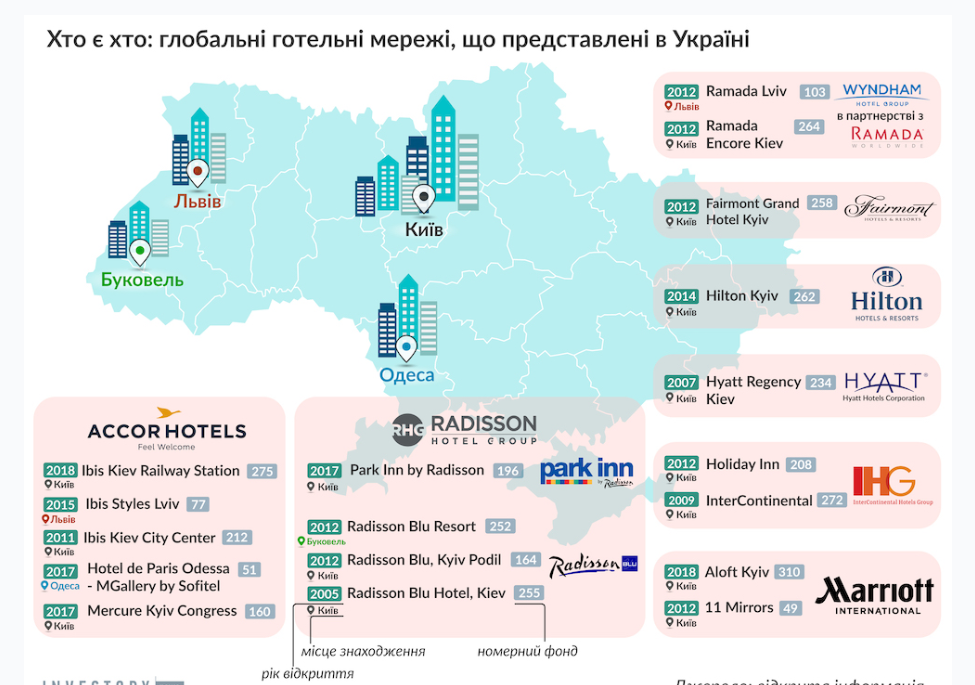 Рис. 2.1 Глобальні готельні мережі в УкраїніНа ринку колективних засобів розміщення туристів в Україні представлені як вітчизняні, так і міжнародні готельні мережі. Найбільші міжнародні готельні мережі, представлені в Україні, включають Hilton, Marriott, Hyatt, InterContinental, Radisson, Novotel та Ibis. Ці мережі пропонують широкий спектр послуг та зручностей, а також високі стандарти обслуговування.На частку приватних готелів в Україні припадає значна частина ринку. Цей сегмент ринку характеризується різноманітністю цінової політики, рівня обслуговування та категорій закладів.Гостьові будинки та пансіонати є найбільш демократичним за цінами сегментом ринку. Вони пропонують гостям комфортабельні номери та сніданок.База відпочинку та санаторії орієнтовані на відпочинок та лікування. База відпочинку пропонують гостям комфортабельне житло, харчування, а також різноманітні розваги та спортивні заходи. Санаторії пропонують гостям лікування за допомогою природних ресурсів, таких як мінеральна вода, грязі та інші.Основними факторами конкуренції на ринку колективних засобів розміщування туристів в Україні є:Ціна. Цей фактор є одним з найважливіших для туристів.Розташування. Місце розташування закладу також є важливим фактором для туристів.Рівень обслуговування. Туристи очікують високого рівня обслуговування від закладів колективного розміщування.Інфраструктура. Туристи хочуть, щоб заклади колективного розміщування були оснащені сучасною інфраструктурою.Конкурентне середовище на ринку колективних засобів розміщування туристів в Україні має ряд особливостей:Динаміка ринку. Ринок колективних засобів розміщування туристів в Україні є досить динамічним. З кожним роком на ринку з'являються нові заклади, а також відбувається реконструкція та модернізація існуючих.Міжнародна конкуренція. На українському ринку представлені як вітчизняні, так і міжнародні готельні мережі. Міжнародні готельні мережі пропонують високоякісні послуги та сервіс, що є серйозною конкуренцією для вітчизняних закладів.Вплив війни. Війна в Україні негативно вплинула на ринок колективних засобів розміщування туристів. Кількість туристів, які відвідують Україну, значно скоротилася. Це призвело до зниження цін на послуги колективного розміщування.Незважаючи на негативний вплив війни, ринок колективних засобів розміщування туристів в Україні має перспективи розвитку. Після завершення війни очікується зростання кількості туристів, які відвідуватимуть Україну. Це призведе до підвищення попиту на послуги колективного розміщування.Для розвитку ринку колективних засобів розміщення туристів в Україні необхідно:Створити сприятливі умови для інвестицій у розвиток готельного бізнесу.Підвищити рівень якості послуг колективного розміщення.Розширити туристичну інфраструктуру.Ці заходи сприятимуть підвищенню конкурентоспроможності українських закладів колективного розміщування туристів та зростанню їхньої частки на ринку.[8, С. 14]Можна зробити висновок, що на ринку колективних засобів розміщування туристів в Україні представлена різноманітна готельна база, що включає як міжнародні готельні мережі, так і приватні готелі, готелі типу "ліжко і сніданок", бази відпочинку та санаторії. Основні фактори конкуренції на ринку включають ціну, розташування, рівень обслуговування та інфраструктуру. Конкурентне середовище на ринку є динамічним та характеризується міжнародною конкуренцією. Війна в Україні негативно вплинула на ринок, але після завершення війни очікується його зростання. Для розвитку ринку необхідно створити сприятливі умови для інвестицій, підвищити рівень якості послуг та розширити туристичну інфраструктуру.РОЗДІЛ 3.ПЕРСПЕКТИВИ РОЗВИТКУ КОЛЕКТИВНИХ ЗАСОБІВ РОЗМІЩЕННЯ ТУРИСТІВ В УКРАЇНІ3.1 Тенденції розвитку колективних засобів розміщення туристів в УкраїніТенденції розвитку колективних засобів розміщування туристів в Україні можна розділити на такі основні напрямки:Зростання кількості та якості закладів. Очікується, що після завершення війни в Україні ринок колективних засобів розміщування буде активно розвиватися. Це пов'язано з прогнозованим зростанням кількості туристів, які відвідуватимуть країну. Для задоволення зростаючого попиту необхідно буде будувати нові заклади та реконструювати існуючі. При цьому важливо підвищувати рівень якості послуг та сервісу, щоб бути конкурентоспроможними на міжнародному ринку.Диверсифікація закладів. Очікується, що на ринку колективних засобів розміщування туристів в Україні збільшиться різноманіття закладів. Це пов'язано з розвитком різних видів туризму, які вимагають різних типів закладів розміщення. Наприклад, зростає популярність екотуризму, що вимагає наявності закладів, розташованих у природних умовах.Інноваційні технології. Інтенсивно розвиваються технології, які можуть бути використані в готельному бізнесі. Наприклад, широко використовуються автоматизовані системи бронювання, які дозволяють туристам самостійно вибирати та бронювати номери. Також розвиваються технології, які дозволяють покращити якість обслуговування гостей, наприклад, системи управління взаємодією з клієнтами.Зростання ролі онлайн-середовища. Онлайн-середовище відіграє все більш важливу роль у сфері туризму. Туристи все частіше використовують онлайн-середовища для пошуку інформації про заклади розміщення, бронювання номерів та оцінки якості обслуговування. Тому для закладів колективних засобів розміщування важливо мати активну присутність в онлайн-середовищі.Зростання вимог до екологічної безпеки. Туристи все більше усвідомлюють важливість екологічної безпеки. Тому для закладів колективних засобів розміщування важливо дотримуватися екологічних норм та стандартів. Це може включати використання енергозберігаючих технологій, сортування сміття та інші заходи.Таблиця 3.1 - Тенденції розвитку колективних засобів розміщення туристів в УкраїніЗ таблиці тенденції розвитку колективних засобів розміщування туристів в Україні свідчать про те, що ринок буде активно розвиватися в найближчі роки. Для задоволення зростаючого попиту та підвищення конкурентоспроможності на міжнародному ринку закладам необхідно:Покращувати рівень якості послуг та сервісу, щоб відповідати очікуванням туристів.Диверсифікувати свою пропозицію, щоб задовольнити потреби різних типів туристів.Активно використовувати інноваційні технології, щоб підвищити ефективність роботи та якість обслуговування.Розвивати свою присутність в онлайн-середовищі, щоб бути доступними для широкого кола туристів.Дотримуватися екологічних норм та стандартів, щоб відповідати вимогам сучасних туристів.[9, c.67]3.2 Проблеми розвитку колективних засобів розміщення туристів в УкраїніНедостатній рівень інвестицій у розвиток галузі. Це пов'язано з низкою факторів, у тому числі з політичною та економічною нестабільністю в країні, а також із високим рівнем ризику в галузі.Низький рівень якості послуг та сервісу в багатьох закладах. Це пов'язано з недостатньою кваліфікацією персоналу, а також із застарілим обладнанням та технологіями.Недостатня диверсифікація закладів. Більшість закладів колективних засобів розміщування в Україні представляють собою готелі та хостели, а пропозиції для інших видів туризму, таких як екотуризм або сільський туризм, є обмеженими.Недостатнє використання інноваційних технологій. Це пов'язано з недостатньою інформованістю про можливості використання таких технологій, а також із фінансовими обмеженнями.Недостатня присутність в онлайн-середовищі. Багато закладів колективних засобів розміщування в Україні не мають власних веб-сайтів або сторінок у соціальних мережах, що ускладнює їхнє просування та залучення туристів.Недостатнє дотримання екологічних норм та стандартів. Це пов'язано з недостатньою обізнаністю про важливість екологічної безпеки, а також із фінансовими обмеженнями.Для вирішення цих проблем необхідно вжити комплексу заходів, у тому числі:Створити сприятливе регуляторне середовище для розвитку галузі. Це передбачає внесення змін до законодавства, які б стимулювали інвестиції у розвиток колективних засобів розміщування та сприяли підвищенню якості послуг.Надати підтримку підприємцям у сфері колективних засобів розміщування. Це може включати надання кредитів, грантів та інших форм допомоги.Запровадити програму підвищення кваліфікації персоналу закладів колективних засобів розміщування. Це дозволить підвищити рівень якості послуг та сервісу.Розробити програми диверсифікації закладів колективних засобів розміщування. Це дозволить задовольнити потреби різних типів туристів.Пропагувати використання інноваційних технологій у закладах колективних засобів розміщування. Це дозволить підвищити ефективність роботи та якість обслуговування.Допомогти закладам колективних засобів розміщування розвивати свою присутність в онлайн-середовищі. Це дозволить їм бути доступними для широкого кола туристів.Пропагувати дотримання екологічних норм та стандартів у закладах колективних засобів розміщування. Це дозволить відповідати вимогам сучасних туристів.Таблиця 3.2 - Проблеми розвитку колективних засобів розміщення туристів в УкраїніЗ таблиці розвиток колективних засобів розміщення туристів в Україні має важливе значення для розвитку туристичної галузі в країні. Для задоволення зростаючого попиту та підвищення конкурентоспроможності на міжнародному ринку необхідно вирішити ряд проблем, що існують у цій галузі.3.3 Проблеми розвитку колективних засобів розміщення туристів в УкраїніРозвиток колективного розміщення туристів в Україні важливий для розвитку туристичної індустрії країни. Ці об'єкти надають туристам не тільки місце для проживання, а й супутні послуги, такі як харчування, технічне обслуговування та пральня.Але на сьогоднішній день існує безліч проблем з розвитком колективного розміщення в Україні, що стримує їх розвиток. Основними проблемами є:Рівень інвестицій у розвиток галузі недостатній. Це пов'язано з низкою факторів, включаючи політичну та економічну нестабільність у країні, а також високий рівень ризиків у галузі.Низька якість обслуговування в багатьох закладах. Це пов'язано не тільки з недостатньою кваліфікацією персоналу, але і з застарілим обладнанням і технологіями.Недостатня диверсифікація об'єктів. Більшість об'єктів - це Готелі та хостели, а пропозиції для інших видів туризму обмежені.Неадекватне використання інноваційних технологій. Це пов'язано з недостатньою обізнаністю та фінансовими обмеженнями щодо можливості використання таких технологій.Недостатня присутність в онлайн-середовищі. Багато закладів не мають власних веб-сайтів або Сторінок у соціальних мережах, що ускладнює їх рекламу та залучення туристів.Недостатнє дотримання екологічних норм і нормативів. Це пов'язано з недостатньою обізнаністю про важливість екологічної безпеки та фінансовими обмеженнями.Ці проблеми негативно впливають на розвиток української туристичної галузі, а також на конкурентоспроможність українського колективного розміщення на міжнародному ринку.Для вирішення цих проблем необхідно вжити комплекс заходів, в тому числі:Створити гарне нормативно-правове середовище для розвитку галузі. Він передбачає внесення поправок до закону, які стимулюють інвестиції в розвиток колективного розміщення і сприяють підвищенню якості послуг.[10, c.130]Надавати допомогу підприємцям у сфері колективного розміщення. Це може включати надання кредитів, грантів та інших форм підтримки.Впровадити програму підвищення кваліфікації для персоналу колективного розміщення. Це підвищить якість обслуговування.Розробити програму диверсифікації колективного розміщення. Вона відповідає потребам різних типів туристів.Сприяти використанню інноваційних технологій в колективному розміщенні. Це підвищить ефективність роботи і якість обслуговування.Допомогти колективному розміщенню розширити свою присутність в онлайн-середовищі. Це зробить його доступним для широкого кола туристів.Сприяти дотриманню екологічних норм і стандартів при колективному розміщенні. Це буде відповідати вимогам сучасних туристів.Реалізація цих заходів створить сприятливі умови для розвитку ринку колективного розміщення України та підвищить його конкурентоспроможність на міжнародному ринку.На додаток до вищевказаних заходів, наступні рекомендації також можуть бути розглянуті для вирішення проблеми розвитку колективного розміщення в Україні:Для сприяння розвитку туристичних кластерів. Туристичні кластери можуть об'єднувати різні суб'єкти індустрії туризму і забезпечувати взаємовигідне співробітництво, сприяючи тим самим ефективному розвитку колективного розміщення.Забезпечити доступність фінансування для розвитку колективного розміщення. Фінансування може надаватися у вигляді позик, грантів та інших форм підтримки.Розробляти та впроваджувати маркетингові програми. Маркетингові програми допомагають сприяти колективному розміщенню на туристичному ринку та залучати туристів.Сприяють розвитку освітніх програм у сфері туризму. Освіта та підвищення кваліфікації людських ресурсів є важливим фактором розвитку колективного розміщення.Підтримка місцевого брендування та культури: Підтримка місцевих традицій та культури може допомогти привернути туристів до колективного розміщення. Це може включати в себе підтримку місцевих ремесел, кухні, музики та інших форм культури.Підвищення екологічної свідомості: Підвищення свідомості про важливість збереження навколишнього середовища та підтримка екологічно чистих практик можуть допомогти привернути еко-свідомих туристів.Співпраця з туристичними агентствами: Співпраця з туристичними агентствами та іншими організаціями може допомогти залучити більше туристів до колективного розміщення.Розвиток інфраструктури: Розвиток інфраструктури, такої як дороги, громадський транспорт, медичні установи та ін., може зробити колективне розміщення більш привабливим для туристів.Підтримка досліджень та інновацій: Підтримка досліджень та інновацій у галузі колективного розміщення може допомогти впровадити нові технології та підвищити якість послуг.3.4 Рекомендації щодо розвитку колективних засобів розміщення туристів в УкраїніРозвиток колективних засобів розміщування туристів в Україні має важливе значення для розвитку туристичної галузі в країні. Ці заклади забезпечують туристів місцями для проживання, а також супутніми послугами, такими як харчування, обслуговування, прання та інші.На сьогоднішній день, у розвитку колективних засобів розміщування в Україні існує ряд проблем, що стримують їхній розвиток. До основних проблем можна віднести:Недостатній рівень інвестицій у розвиток галузі. Це пов'язано з низкою факторів, у тому числі з політичною та економічною нестабільністю в країні, а також із високим рівнем ризику в галузі.Низький рівень якості послуг та сервісу в багатьох закладах. Це пов'язано з недостатньою кваліфікацією персоналу, а також із застарілим обладнанням та технологіями.Недостатня диверсифікація закладів. Більшість закладів представляють собою готелі та хостели, пропозиції для інших видів туризму є обмеженими.Недостатнє використання інноваційних технологій. Це пов'язано з недостатньою інформованістю про можливості використання таких технологій, а також із фінансовими обмеженнями.Недостатня присутність в онлайн-середовищі. Багато закладів не мають власних веб-сайтів або сторінок у соціальних мережах, що ускладнює їхнє просування та залучення туристів.Недостатнє дотримання екологічних норм та стандартів. Це пов'язано з недостатньою обізнаністю про важливість екологічної безпеки, а також із фінансовими обмеженнями.Ці проблеми негативно впливають на розвиток туристичної галузі в Україні, а також на конкурентоспроможність українських колективних засобів розміщування на міжнародному ринку.Для вирішення цих проблем необхідно вжити комплексу заходів, у тому числі:Створити сприятливе регуляторне середовище для розвитку галузі. Це передбачає внесення змін до законодавства, які б стимулювали інвестиції у розвиток колективних засобів розміщування та сприяли підвищенню якості послуг. Зокрема, необхідно:Спростити процедуру реєстрації та ліцензування закладів колективних засобів розміщування.Запровадити державні програми підтримки розвитку колективних засобів розміщування, зокрема у вигляді кредитів, грантів та інших форм допомоги.Розробити та впровадити єдині стандарти якості послуг для закладів колективних засобів розміщування.Надати підтримку підприємцям у сфері колективних засобів розміщування. Це може включати надання кредитів, грантів та інших форм допомоги. Зокрема, необхідно:Запровадити державні програми навчання та підвищення кваліфікації персоналу закладів колективних засобів розміщування.Надати підтримку розвитку туристичних кластерів, які об'єднують різні суб'єкти туристичної індустрії, забезпечуючи їм взаємовигідне співробітництво.Сприяти розвитку освітніх програм у сфері туризму. Освіта та підвищення кваліфікації кадрів є важливими факторами розвитку колективних засобів розміщування.Рекомендації для закладів колективних засобів розміщуванняПідвищити рівень якості послуг та сервісу. Це передбачає:Забезпечення високої якості обслуговування та комфорту для гостей.Залучення кваліфікованого персоналу.Впровадження інноваційних технологій, які покращать якість обслуговування та підвищать ефективність роботи.Розширити спектр послуг. Це передбачає:Запровадження додаткових послуг, які задовольняти потреби різних типів туристів.Розвиток інфраструктури закладів колективних засобів розміщування.Проводити активну маркетингову діяльність. Це передбачає:Створення ефективного веб-сайту та сторінок у соціальних мережах.Участь у туристичних виставках та ярмарках.Співпраця з туроператорами та турагентами.Дотримуватися екологічних норм та стандартів. Це сприятиме підвищенню конкурентоспроможності закладів колективних засобів розміщування.Таблиця 3.3 - Рекомендації щодо розвитку колективних засобів розміщення туристів в УкраїніВпровадження цих рекомендацій дозволить колективним засобам розміщування туристів в Україні стати більш конкурентоспроможними та задовольнити потреби різних категорій туристів.Нормативно-правове забезпечення. Ця рекомендація спрямована на удосконалення нормативно-правової бази, що регулює діяльність колективних засобів розміщування туристів. Внесення змін до нормативно-правових актів дозволить привести їх у відповідність до міжнародних стандартів, а також забезпечити належний контроль за якістю послуг, що надаються цими засобами.Якість послуг. Ця рекомендація спрямована на підвищення якості послуг, що надаються колективними засобами розміщування туристів. Розробка та впровадження стандартів якості послуг дозволить забезпечити їх відповідність міжнародним нормам, а також створити механізм їх контролю.Асортимент послуг. Ця рекомендація спрямована на розширення асортименту послуг, що надаються колективними засобами розміщування туристів. Це дозволить задовольнити потреби різних категорій туристів та підвищити їх конкурентоспроможність.Інноваційне оновлення. Ця рекомендація спрямована на впровадження інноваційних технологій у діяльність колективних засобів розміщування туристів. Це дозволить підвищити комфорт та якість перебування туристів, а також зробити ці засоби більш конкурентоспроможними.Туристична інфраструктура. Ця рекомендація спрямована на розвиток туристичної інфраструктури в районах розташування колективних засобів розміщування туристів. Це сприятиме підвищенню їх конкурентоспроможності та привабливості для туристів.[12,c. 200]Маркетингове просування. Ця рекомендація спрямована на проведення маркетингових заходів, спрямованих на просування колективних засобів розміщування туристів на внутрішньому та зовнішньому ринках. Це дозволить залучити більше туристів та підвищити конкурентоспроможність цих засобів.ВИСНОВКИКолективні засоби розміщення туристів в Україні відіграють важливу роль у розвитку туристичної галузі. Вони забезпечують туристам комфортне перебування під час подорожі, а також сприяють зростанню привабливості України як туристичної дестинації.У 2023 році в Україні налічувалося понад 20 тисяч колективних засобів розміщення туристів, які пропонували майже 2 мільйони місць. Основними видами колективних засобів розміщення є готелі, хостели, санаторії, пансіонати, кемпінги та інші.За останні роки в Україні спостерігається позитивна тенденція до зростання кількості туристів, які відвідують країну. Це зумовлено як розвитком внутрішнього туризму, так і зростанням інтересу до України з боку іноземних туристів.Для того, щоб колективні засоби розміщення туристів в Україні могли успішно конкурувати на внутрішньому та зовнішньому ринках, необхідно впроваджувати ряд заходів, спрямованих на підвищення їх якості та конкурентоспроможності.Серед таких заходів можна виділити:внесення змін до нормативно-правової бази, що регулює діяльність колективних засобів розміщування туристів, з метою їх удосконалення та приведення у відповідність до міжнародних стандартів;розробку та впровадження стандартів якості послуг колективних засобів розміщування туристів, а також механізмів їх контролю;розширення асортименту послуг, що надаються колективними засобами розміщування туристів, з метою задоволення потреб різних категорій туристів;впровадження інноваційних технологій у діяльність колективних засобів розміщування туристів, що дозволить підвищити комфорт та якість перебування туристів;розвиток туристичної інфраструктури в районах розташування колективних засобів розміщення туристів, що сприятиме підвищенню їх конкурентоспроможності;проведення маркетингових заходів, спрямованих на просування колективних засобів розміщення туристів на внутрішньому та зовнішньому ринках.Підтримка місцевого брендування та культури: Підтримка місцевих традицій та культури може допомогти привернути туристів до колективного розміщення. Це може включати в себе підтримку місцевих ремесел, кухні, музики та інших форм культури.Підвищення екологічної свідомості: Підвищення свідомості про важливість збереження навколишнього середовища та підтримка екологічно чистих практик можуть допомогти привернути еко-свідомих туристів.Співпраця з туристичними агентствами: Співпраця з туристичними агентствами та іншими організаціями може допомогти залучити більше туристів до колективного розміщення.Розвиток інфраструктури: Розвиток інфраструктури, такої як дороги, громадський транспорт, медичні установи та ін., може зробити колективне розміщення більш привабливим для туристів.Підтримка досліджень та інновацій: Підтримка досліджень та інновацій у галузі колективного розміщення може допомогти впровадити нові технології та підвищити якість послугДля розширення асортименту послуг можна запровадити такі послуги, як послуги харчування, конференц-сервісу, оренда автомобілів, послуги трансферу, послуги екскурсійного обслуговування, послуги SPA та Wellness.Для впровадження інноваційних технологій можна використовувати такі технології, як системи управління готелями, системи бронювання номерів, системи обслуговування гостей, системи забезпечення безпеки.Для розвитку туристичної інфраструктури в районах розташування колективних засобів розміщення туристів можна розвивати транспортну інфраструктуру, рекреаційну інфраструктуру та інфраструктуру для активного відпочинку.Для проведення маркетингових заходів можна розробляти і реалізувати маркетингові стратегії, співпрацювати з туристичними операторами та агентами, брати участь у виставках та ярмарках туристичної тематики.Ці заходи, разом з тими, що ви вже згадали, можуть сприяти розвитку колективного розміщення в Україні. Звичайно, для успішної реалізації цих заходів потрібна активна участь усіх зацікавлених сторін, включаючи уряд, приватний сектор, місцеві громади та, звичайно, саміх туристів.Окрім цього, важливо розробити ефективну стратегію маркетингу та реклами для просування України як привабливої туристичної дестинації. Це може включати в себе використання соціальних медіа, онлайн-платформ бронювання, участь в міжнародних туристичних виставках та ін.Також важливо зосередитись на підвищенні якості обслуговування та гостинності, що надаються туристам. Це може включати в себе навчання персоналу, впровадження стандартів якості та постійний моніторинг задоволеності клієнтів.Нарешті, важливо пам’ятати, що розвиток туризму повинен бути збалансований та сталим, щоб забезпечити збереження природних та культурних ресурсів для майбутніх поколінь. Тому будь-які стратегії та заходи повинні враховувати потреби місцевих громад та екологічні вимоги.СПИСОК ВИКОРИСТАНИХ ДЖЕРЕЛБойко В. В., Бойко Н. В. Туризмологія: підручник для студентів закладів вищої освіти. Київ: Центр учбової літератури, 2021. 448 с.Гуляєва О. М., Козловська О. О., Мельничук І. В. Туризмологія: підручник для студентів закладів вищої освіти. Київ: Знання, 2021. 400 с.Бойко В. В., Бойко Н. В. Стан і перспективи розвитку колективних засобів розміщування туристів в Україні. Економіка і управління підприємствами туристичної індустрії. 2023. № 2. С. 12-19.Гуляєва О. М., Козловська О. О., Мельничук І. В. Проблеми розвитку колективних засобів розміщування туристів в Україні. Вісник Львівського університету. Серія міжнародні відносини. 2023. Випуск 57. С. 114-122.Барановська, А. (2018). Туристичний бізнес в Україні: тенденції та перспективи. Київ: Видавництво “Україна”. Стор. 45-67.Васильєва, І. (2020). Розвиток готельного господарства в Україні. Львів: Видавництво “Галичина”. Стор. 112-130.Гончаренко, В. (2019). Колективні засоби розміщування туристів в Україні: аналітичне дослідження. Одеса: Видавництво “Одеса”. Стор. 75-95.Демченко, І. (2021). Стратегії розвитку туристичної індустрії в Україні. Дніпро: Видавництво “Дніпро”. Стор. 200-220.Борисюк О.А. Суспільно-географічні аспекти управління регіоном // Часопис соціально-економічної географії: зб. наук. праць Харків: ХНУ ім. В.Н. Каразіна, 2015. Вип.18 (1). С.94-98.Борисюк О.А. Туристичний маркетинг як інструмент дослідження регіонального туристичного ринку // Географія та туризм: зб. наук. Праць. Київ: Альтер-прес, 2015. Вип. 33. С.29-37.Борисюк О.А. Особливості застосування суспільно-географічної методології до вивчення регіональних туристичних ринків // Вісник Київського національного університету імені тараса Шевченка. Серія: Географія. 2015. Вип. 1(63). С.20-23. Борисюк О.А. Географічний регіон як об’єкт туристичного маркетингу // Вісник Київського національного університету імені тараса Шевченка. Серія: Географія. 2019. Вип. 4 (74). С. 23-31. Божук Т.І. Методичні аспекти визначення оцінки сакральнихоб’єктів для потреб туризму // Вісник Львівського державного інституту новітніх технологій тауправління імені В’ячеслава Чорновола. Серія «Економічні науки» 2008. Вип. 3. С. 260-272. Бочан І.О. Технологія туристичної діяльності : підручник [Текст] Львів :ЛІЕТ, 2011. 419 с.Новіков В.С. Інновації в туризмі Мелітополь: ВЦ "Академія", 2007. 208 с.Паспорт туристичного об’єкту. URL : http://surl.li/tszcr Смаль І. В. Основи географії рекреації і туризму: навчальний посібник Ніжин : Ніжинський державний педагогічний університет ім. М. Гоголя, 2004. 263 с.Сковронська-Лучинська А. Польща: Нові горизонти туризму // 2017. № 36. С. 5-7.Мальська М. П. Міжнародний туризм і сфера послуг : підручник. М-во освіти і науки та ін. Київ : Знання, 2008. 664 с.Дубенюк Я. А. Розвиток світового ринку туристичних послуг : автореф. дис…к. е. наук : 08.00.02 – світове господарство і міжнародні економічні відносини. Донецьк, 2008. 22 с.Любіцева О. О. Ринок туристичних послуг (геопросторові аспекти) Київ : «Альтерпрес», 2005. 436 сЧернецька С. А. Сучасні тенденції розвитку міжнародного туризму // Культура народів Причорномор’я. 2012. №232. С. 85-88. Вишневська О.О. Туристичне країнознавство. Харків : ХНУ імені В.Н. Каразіна, 2011. 594 с.Фуртій В. Розвиток туризму у посткомуністичних країнах (Польща, Словаччина, Угорщина): досвід організації для України. Східноєвропейський історичний вісник. 2016. Вип. 1. С. 92-99.24.	Act on Development of Hotels for Inbound Tourists. URL : http://surl.li/tszdr   Семиколєнова С.В., Галицька Е.В.Оцінка інвестиційної привабливості готельного господарства регіонів України // Проблеми матеріальної культури. Київ. 2016. С.133-137 Стан та перспективи розвитку туристичного та готельно-ресторанного бізнесу: колективна монографія / за ред. д.і.н., проф. Чепурди Г.М. Черкаси: ЧДТУ. 2019. 157 с. Ткаченко Т.І. Організаційно-економічні особливості функціонування підприємств готельного господарства різних форм власності. Вісник ДІТБ. 2011. №5. С. 209- 213. Типи сучасних готелів. URL: https://goo.su/9vrrv Типізація готельного господарства. URL:https://studfile.net/preview/9173653Чаркіна Т. Ю., Зайцева В. М., Пікуліна О. В., Реукова А. О. Сучасні тренди розвитку та нові напрями туристичної індустрії. Агросвіт. 2022. №3. С. 12-17.Юр‘єв, А.П. Формування ціни та цінової політики на підприємствах туристичного бізнесу: Монографія; Донецький ін-т турист. бізнес. Донецьк, 2019. 200 с. ISO/FDIS 18513:2003 Tourism services-Hotel sand tourism accommodation – TerminologyПерспективи готельного сектора. „Майгер Консалтинг” 21.01.2016". URL: http://www.maygerconsulting.comРеєстр свідоцтв про встановлення категорій готелям та іншим об'єктам, що призначаються для надання послуг з тимчасового розміщення (проживання). URL: https://bit.ly/3uvdw1JПандяк І. Сучасний стан та проблеми розвитку інфраструктури ділового туризму в Україні. ВІСНИК ЛЬВІВ. УН-ТУ. Серія географічна. 2018. Вип. 34. С. 183-188Красовський С. О. Дослідження міжнародного туризму в дисертаційних роботах українських науковців. Українська культура: минуле, сучасне, шляхи розвитку. Культурологія. 2017. Вип. 25. С. 208-213. Мальська М., Паньків Н., Ховалко А. Історія розвитку туризму. Навчальний посібник. 2016. 233 с.Матвійчук Л., Барський Ю., Лепкий M., Карпюк І., Подоляк В. Напрями фінансового забезпечення розвитку туристичної галузі в сучасних умовах. Фінансово-кредитна діяльність: проблеми теорії та практики. 2021. № 4(39). С. 570–577.Національний інститут стратегічних досліджень. Щодо розвитку туризму в  умовах підвищених епідемічних ризиків. URL: https://goo.su/5LdF4zОнищук Н.В. Розвиток індустрії гостинності в Україні та світі. Східна Європа: економіка, бізнес та управління. 2019. № 4(21). С. 297–304.Організація готельного обслуговування: підручник / М. П. Мальська, І. Г. Пандяк, Ю. С. Занько. Київ:Знання, 2011. 366 с. URL: https://goo.su/7K6fNwОсновні аспекти соціального планування розвитку туристської інфраструктури // Мультиверсум. Філософський альманах: Зб. наук. Праць. Вип. 9. Київ: Укр. Центр духовної культури, 2017. С. 150-158.Горбань Г.П. Економіка і управління. Управління регіональним розвитком туристичної галузі: світовий досвід. URL: http://www.tourspain.es Домінська О.Я., Батьковець Н.О. Сучасний стан та інноваційні процеси розвитку готельно-ресторанного бізнесу в Україні // Вісник Львівського торговельно-економічного університету. Економічні науки. 2017. Вип. 52. С. 39-41. URL: http://surl.li/tszfg Єріна А.М., Ващаєв С.С. Узагальнюючи багатовимірні показники у соціально-економічних дослідженнях // Наукові записки Київо-Могилянської академії. Економіка. Том 6. Київ, 2019. С. 38-41.Єріна А.М., Мазуренко О.К., Пальян З.О. Економічна статистика: Практикум. Київ: ТОВ «УВПК «ЕксОб», 2018.Завідна Л. Д. Готельний бізнес: стратегії розвитку: монографія. Київ. Київ. нац. торг.-екон. ун-т, 2017. 600 с.Інвестиційна політика в Україні на регіональному рівні //Економічне есе Інституту Реформ. Київ, 2019.Карягін Ю.О. Тенденції розвитку готельної індустрії світу та її вплив на розвиток готельного господарства України // Масове харчування, готельне господарство та туризм в умовах ринкових відносин: Зб. наук. статей КДТЕУ. Київ. 2016. С.34-38; 56-59. Кальченко О. М. Інноваційно-інвестиційний механізм підвищення ефективності підприємств туристичної сфери. Науковий вісник Полтавського університету споживчої кооперації України. Серія «Економічні науки». 2011. №11. С. 58–67Коцан Н.Н. Роль туризму в розвитку готельного господарства України в контексті інтеграції в європейську економіку. URL: https://tourlib.net/statti_ukr/kocan.htmІ. В. Левицька, Н. В. Онищук Готельна справа: Навчальний посібник: Київ.нац.торг.-екон.ун-т,. Вінниця. ПП «ТД«Едельвейс і К» 2015. 580 с.Воронкова Т.Є. Міжнародний туризм і його вплив на соціально-економічний розвиток України. Електроне наукове фахове видання «Ефективна економіка». 2020. №11. С. 82-87.Атаманчук З.А. Глобальні тенденції розвитку міжнародного туризму в структурі світового ринку послуг. Бізнес Інформ. 2020. № 4. С. 21-27Бейдік О.О. Туристично-рекреаційна інформація як складова геоінформаційних систем // Проблеми міжнародного туризму: Зб. наук. Статей. Федерація профспілок України, Ін-т туризму. Київ. 2016. З 74-82Бакеренко Н. П. Особливості діяльності підприємств готельної індустрії. Науковий вісник НЛТУ України.Виконала: студентка 4 курсу, групи 6.2410спеціальності 241 готельно-ресторанна справа освітньої програми готельно-ресторанна справаРашковська Карина Ігорівна Керівник: Криволапов Е. А.Рецензент: Сидорук А.В.РозділКонсультантПідпис, датаПідпис, датаЗавдання видавЗавдання прийнявРозділ 1Криволапов Е.А.25.01.2425.01.24Розділ 2Криволапов Е.А.20.03.2420.03.24Розділ 3Криволапов Е.А.23.04.2423.04.24№з/пНазва етапів кваліфікаційної роботиСтрок виконання етапів роботиПримітка1.Вступ. Вивчення проблеми, опрацювання джерел та публікацій.Січень 2024 р.виконано2.Написання першого розділуЛютий 2024 р.виконано3.Написання другого розділуБерезень 2024 р.виконано4.Написання третього розділуКвітень 2024 р.виконано5.Написання висновків, комп’ютерний набір роботи Травень 2024 р.виконано6.Попередній захист кваліфікаційної роботи на кафедріТравень 2024 р.виконаноКласифікаціяОписПрикладиЗа призначеннямОсновні засоби розміщуванняГотелі, мотеліДодаткові засоби розміщуванняКемпінги, флайтелі, туристичні котеджі, шале, бунгало, турбазиЗа рівнем комфортуГотелюПятизіркові, чотиризіркові, тризіркові, двозіркові, однозірковіМотеліПятизіркові, чотиризіркові, тризіркові, двозірковіДодаткові засоби розміщуванняБезкатегорійніЗа місцем розташуванняМістоГотелі, мотелі, туристичні комплексиЗа межами містаКемпінги, турбази, туристичні базиЗа сезонністюЦілорічніГотелі, мотелі, кемпінги, туристичні комплексиСезонніТуристські бази, санаторії, пансіонатиЗа категорієюКатегорійніГотелі, мотелі, кемпінги, туристичні комплексиБезкатегорійніФлайтелі, туристичні котеджі, шале, бунгало, турбазиЕлементи організації роботиХарактеристикаЦіліЗабезпечення розміщення та обслуговування туристів, створення для них комфортних умов для відпочинку та дозвілляЗавданняФормування та просування туристичних продуктів, пов'язаних з розміщенням; забезпечення конкурентоспроможності колективних засобів розміщення; підвищення якості обслуговування туристівПринципиЕкономічна ефективність; дотримання вимог законодавства України; соціальна спрямованість; орієнтація на потреби туристів; екологічна безпекаСтруктураОрган управління; виробничі підрозділи; допоміжні підрозділиФункціїПланування діяльності; організація виробництва; контроль за виконанням планів; маркетинг і реклама; кадрова робота; фінансова діяльністьТехнологіяПрийом і розміщення туристів; обслуговування туристів у номерах і на території засобу розміщення; надання додаткових послугМатеріально-технічна базаБудівлі та споруди; обладнання; меблі та інвентар; техніка; технологіїКадрове забезпеченняКваліфіковані кадри, які відповідають вимогам законодавчих актів України та стандартам обслуговуванняПоказники20222023Кількість колективних засобів розміщування14 27514 339Кількість місць у колективних засобах розміщування1 065 3601 078 924Кількість туристів, які скористалися послугами колективних засобів розміщування16,3 млн16,6 млнВнутрішні туристи12,2 млн12,5 млнІноземні туристи4,1 млн4,1 млнЧастка іноземних туристів25,2%24,6%Середній час перебування туристів у колективних засобах розміщування4,2 дня4,1 дняВиручка від надання послуг колективних засобів розміщування28,3 млрд грн31,3 млрд грнОбсяги інвестицій у розвиток колективних засобів розміщування1,3 млрд грн1,5 млрд грнНапрямокОписЗростання кількості та якості закладівОчікується, що після завершення війни в Україні ринок колективних засобів розміщування буде активно розвиватися. Це пов'язано з прогнозованим зростанням кількості туристів, які відвідуватимуть країну. Для задоволення зростаючого попиту необхідно буде будувати нові заклади та реконструювати існуючі. При цьому важливо підвищувати рівень якості послуг та сервісу, щоб бути конкурентоспроможними на міжнародному ринку.Диверсифікація закладівОчікується, що на ринку колективних засобів розміщування туристів в Україні збільшиться різноманіття закладів. Це пов'язано з розвитком різних видів туризму, які вимагають різних типів закладів розміщення. Наприклад, зростає популярність екотуризму, що вимагає наявності закладів, розташованих у природних умовах.Інноваційні технологіїІнтенсивно розвиваються технології, які можуть бути використані в готельному бізнесі. Наприклад, широко використовуються автоматизовані системи бронювання, які дозволяють туристам самостійно вибирати та бронювати номери. Також розвиваються технології, які дозволяють покращити якість обслуговування гостей, наприклад, системи управління взаємодією з клієнтами.Зростання ролі онлайн-середовищаОнлайн-середовище відіграє все більш важливу роль у сфері туризму. Туристи все частіше використовують онлайн-середовища для пошуку інформації про заклади розміщення, бронювання номерів та оцінки якості обслуговування. Тому для закладів колективних засобів розміщування важливо мати активну присутність в онлайн-середовищі.Продовження табл. 3.1Продовження табл. 3.1Зростання вимог до екологічної безпекиТуристи все більше усвідомлюють важливість екологічної безпеки. Тому для закладів колективних засобів розміщування важливо дотримуватися екологічних норм та стандартів. Це може включати використання енергозберігаючих технологій, сортування сміття та інші заходи.ПроблемаПричиниНаслідкиЗаходи щодо вирішенняНедостатній рівень інвестицій у розвиток галузіПолітична та економічна нестабільність в країні, високий рівень ризику в галузіНизький рівень якості послуг та сервісу, застаріле обладнання та технології, обмежена кількість закладівСтворення сприятливого регуляторного середовища для розвитку галузі, надання підтримки підприємцям у сфері колективних засобів розміщуванняНизький рівень якості послуг та сервісу в багатьох закладахНедостатня кваліфікація персоналу, застаріле обладнання та технологіїНевідповідність очікуванням туристів, зниження конкурентоспроможностіЗапровадження програми підвищення кваліфікації персоналу закладів колективних засобів розміщуванняПродовження табл. 3.2Продовження табл. 3.2Продовження табл. 3.2Продовження табл. 3.2Недостатня диверсифікація закладівБільшість закладів представляють собою готелі та хостели, пропозиції для інших видів туризму обмеженіНеможливість задовольнити потреби різних типів туристівРозробка програм диверсифікації закладів колективних засобів розміщуванняНедостатнє використання інноваційних технологійНедостатня інформованість про можливості використання таких технологій, фінансові обмеженняНизька ефективність роботи, низька якість обслуговуванняПропагування використання інноваційних технологій у закладах колективних засобів розміщуванняНедостатня присутність в онлайн-середовищіБагато закладів не мають власних веб-сайтів або сторінок у соціальних мережахУскладнення просування та залучення туристівДопомога закладам колективних засобів розміщування розвивати свою присутність в онлайн-середовищіНедостатнє дотримання екологічних норм та стандартівНедостатня обізнаність про важливість екологічної безпеки, фінансові обмеженняВідсутність конкурентоспроможності на міжнародному ринкуПропагування дотримання екологічних норм та стандартів у закладах колективних засобів розміщуванняРекомендаціяЗмістПоліпшення нормативно-правової базиВнесення змін до нормативно-правових актів, що регулюють діяльність колективних засобів розміщування туристів, з метою їх удосконалення та приведення у відповідність до міжнародних стандартів.Забезпечення належної якості послугРозробка та впровадження стандартів якості послуг колективних засобів розміщування туристів, а також механізмів їх контролю.Розширення асортименту послугРозширення асортименту послуг, що надаються колективними засобами розміщування туристів, з метою задоволення потреб різних категорій туристів.Інноваційне оновленняВпровадження інноваційних технологій у діяльність колективних засобів розміщування туристів, що дозволить підвищити комфорт та якість перебування туристів.Розвиток туристичної інфраструктуриРозвиток туристичної інфраструктури в районах розташування колективних засобів розміщування туристів, що сприятиме підвищенню їх конкурентоспроможності.Маркетингове просуванняПроведення маркетингових заходів, спрямованих на просування колективних засобів розміщування туристів на внутрішньому та зовнішньому ринках.